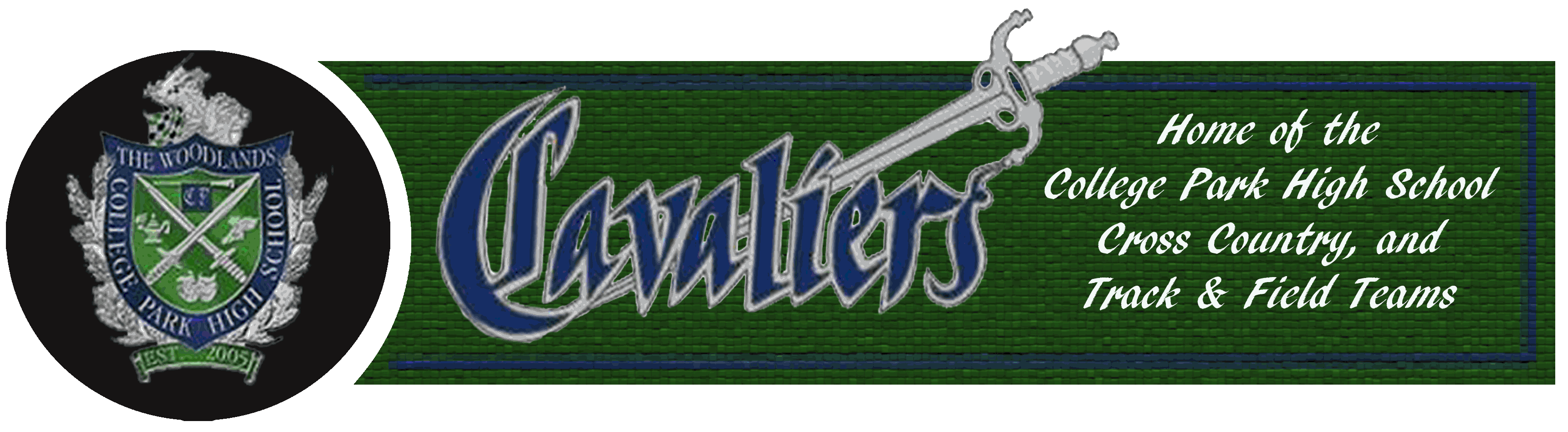 Please join us for theCollege Park Running Cavaliers2017 Track & Field Awards BanquetTuesday, May 16th at 6:00 pmDinner served 6:30 pmDosey Doe25911 Interstate 45, Spring, TX  77380 Runners who are members of the Running Cavaliers Booster Club attend FREE of charge Athletes who are not RCBC members are $10Parents, Siblings & Guests are $20Please go to www.runningcavaliers.com and pay online by Wednesday, May 10th.  Please send the reply card below toCoach Gibson or Coach Gegogeine ----------------------------------------------------------------------------In order for us to have the most accurate headcount possible for the meal we are requesting the following information:Name of Athlete:      _____________________________________Number of Guests:   _____________________________________Total # Attending:     _____________________________________